                                        Неделя здоровья. Цель: формировать у дошкольников представление о здоровом образе жизни.Задачи:1. дать детям общие представления о здоровье, как о ценности, научить беречь своё здоровье и заботиться о нём.2. создать максимально благоприятные условия для формирования первичных представлений о ценностях здорового образа жизни у детей.3. воспитывать чувство ответственности за сохранение и укрепление своего здоровья.1.Просмотр познавательных видео о здоровом образе жизни.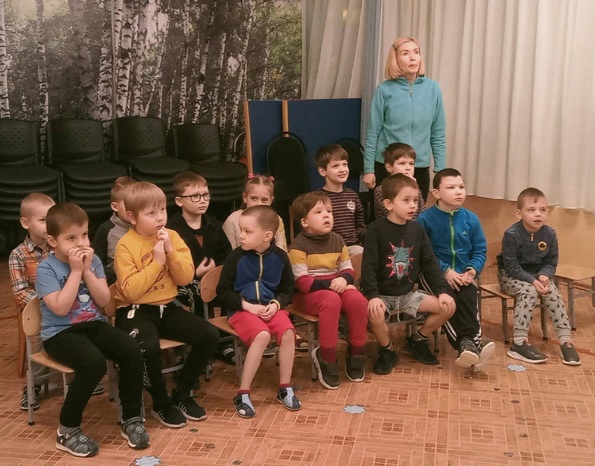 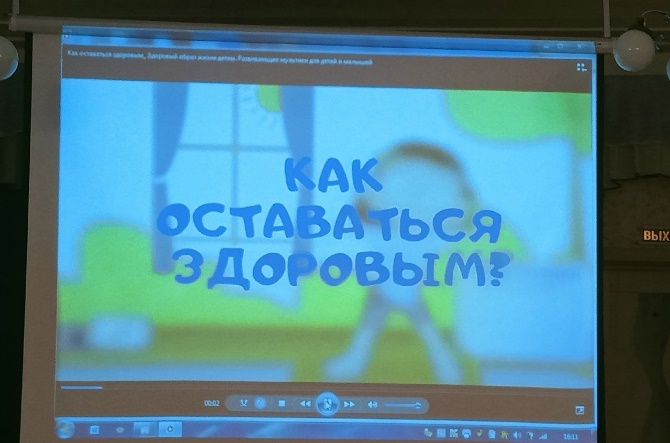 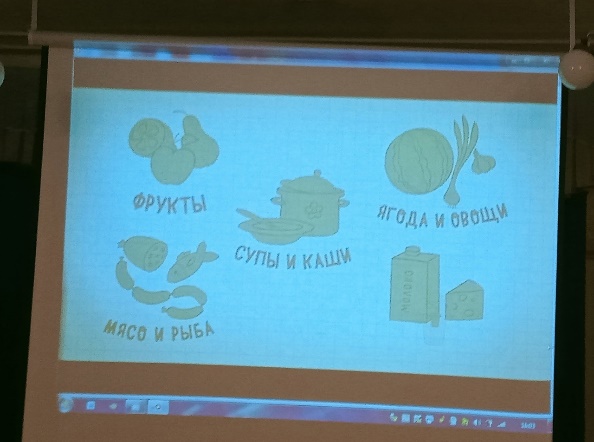 2. Аппликация «Овощи и фрукты в корзинках»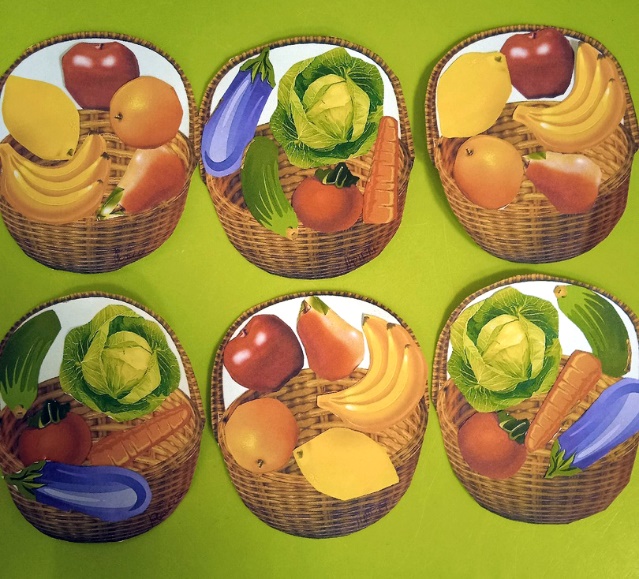 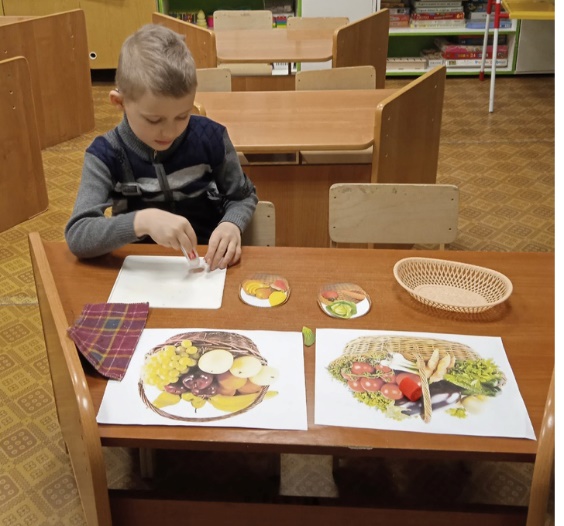 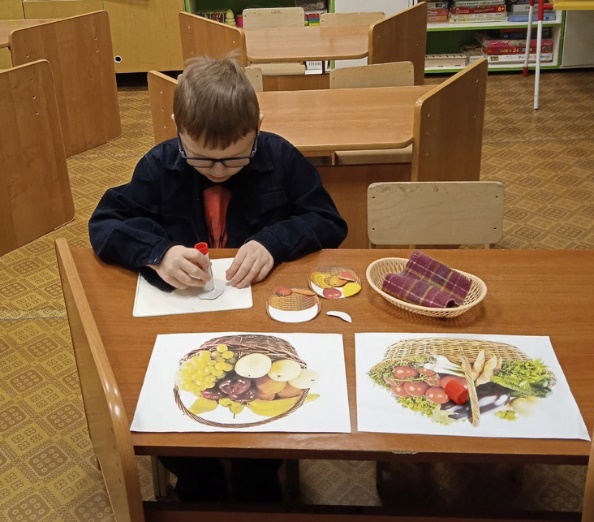 3. Беседа «Овощи и фрукты-полезные продукты»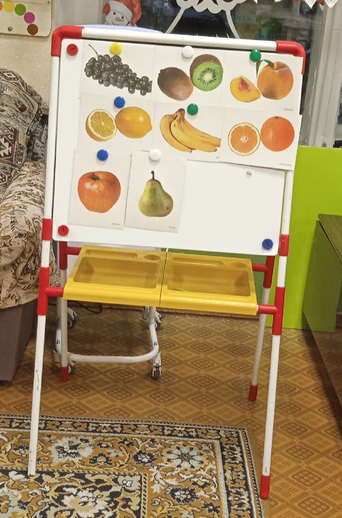 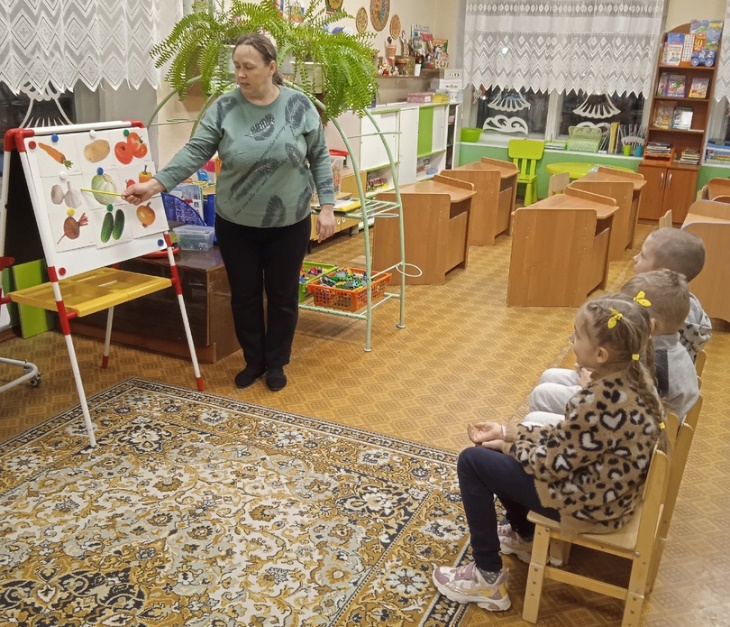 4. Лепка «Овощи»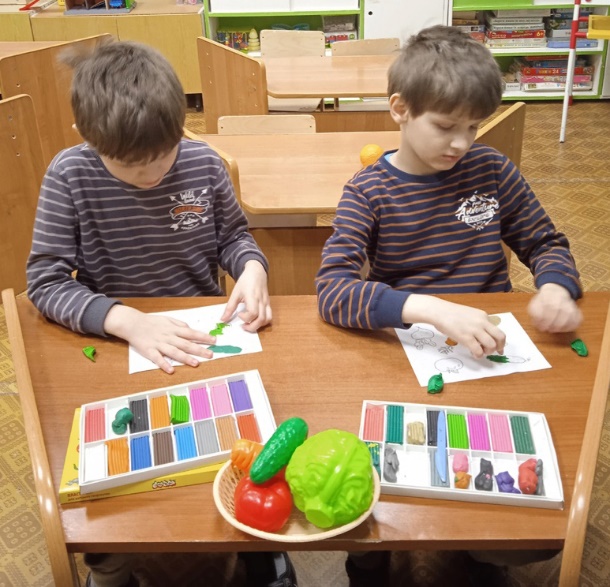 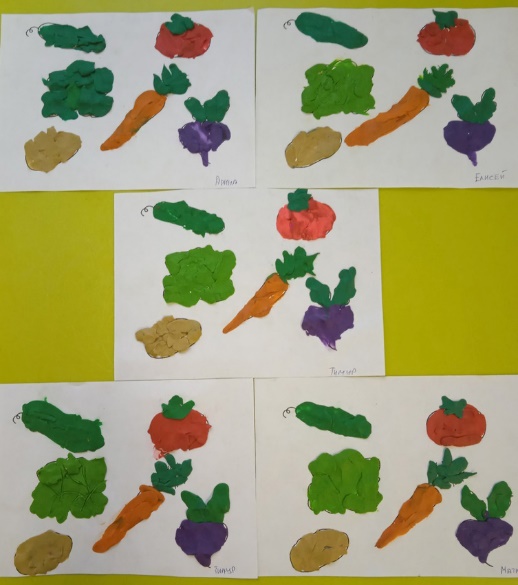 5. Рисование. «Фрукты»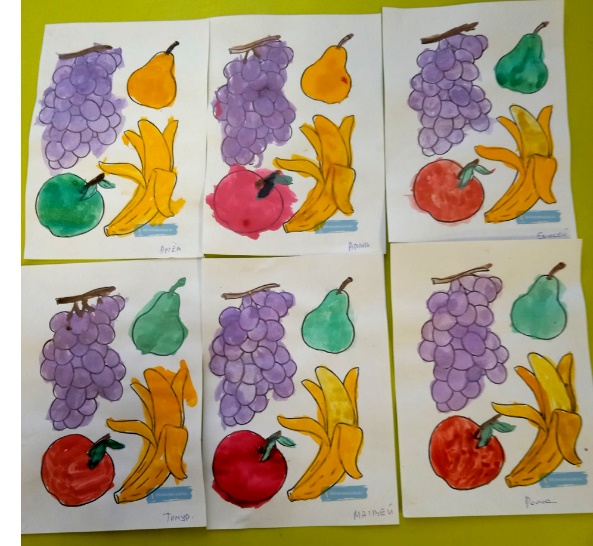 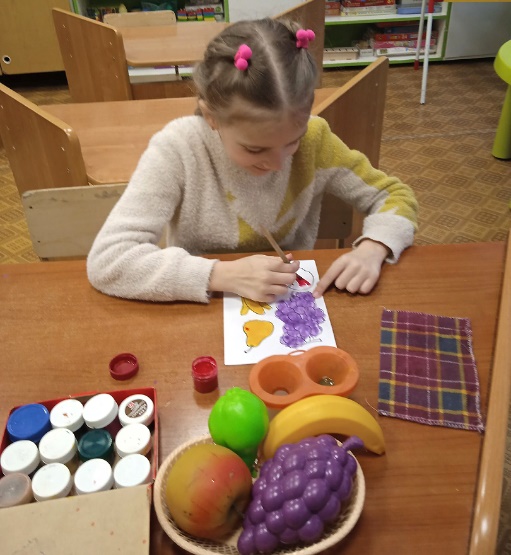 6. Подвижные игры.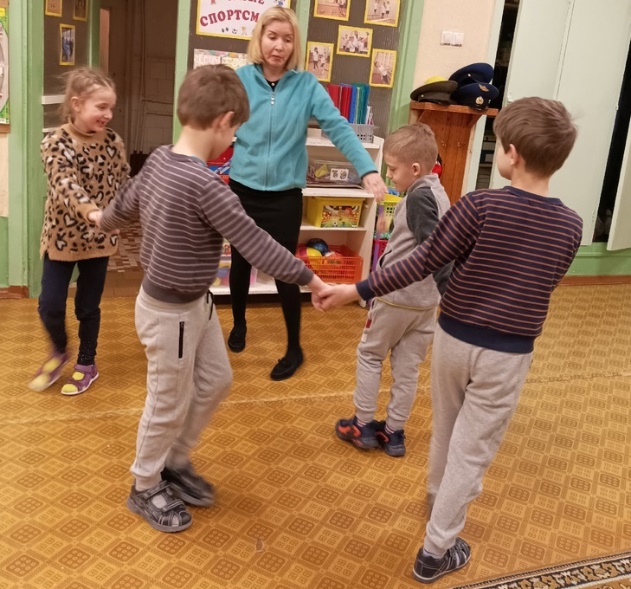 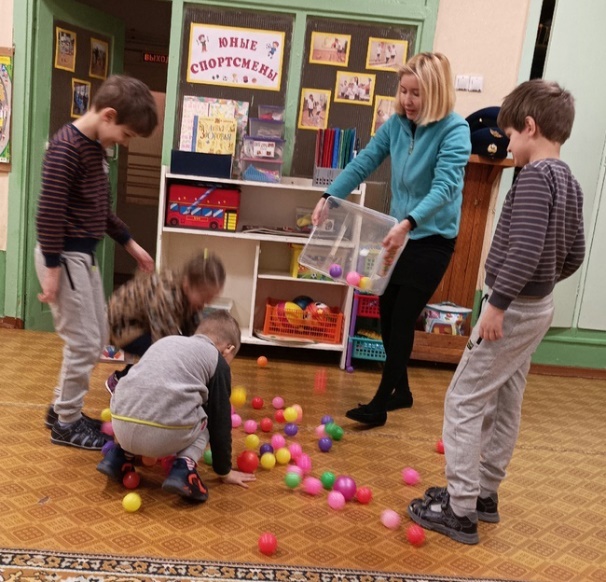 7. Консультации для родителей о здоровом образе жизни.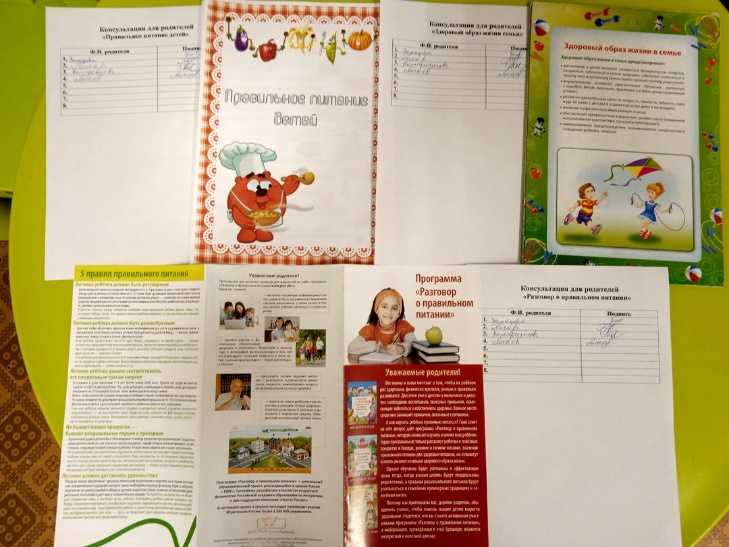 8. Развлечение «Путешествие в страну здоровья»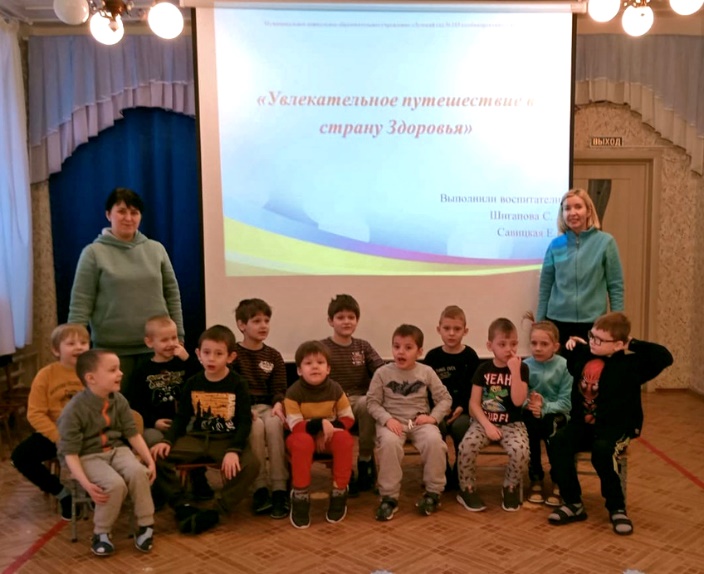 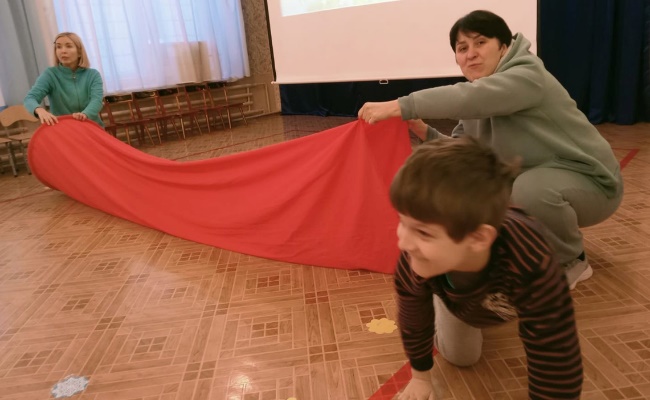 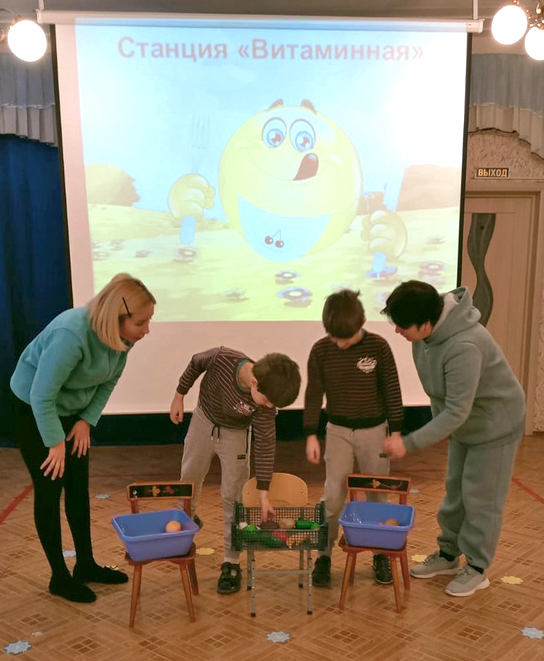 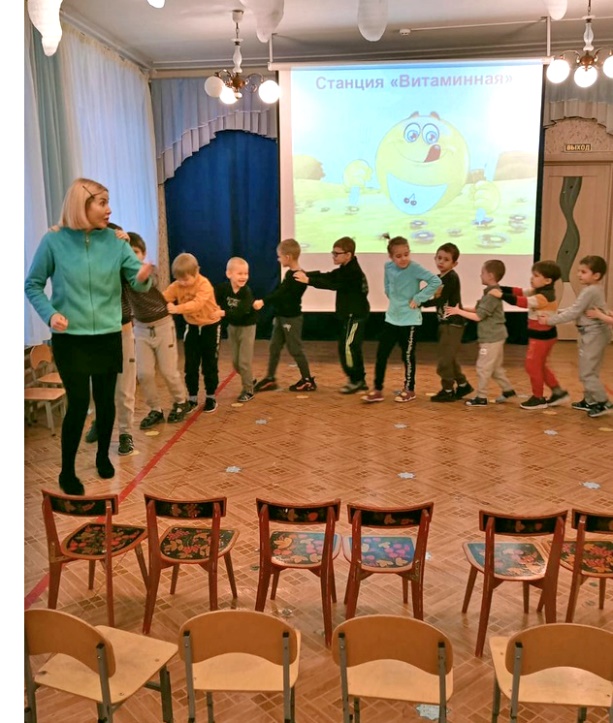 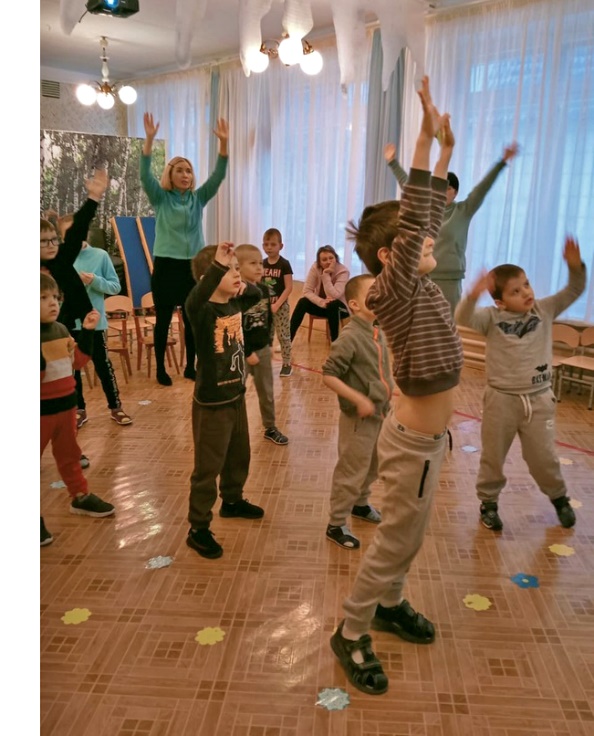 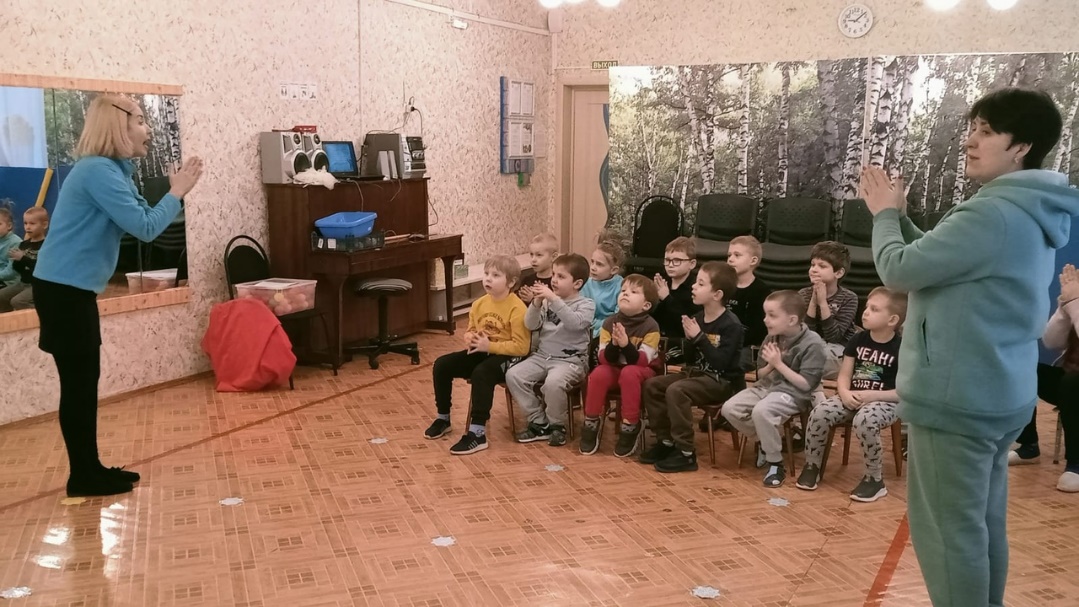 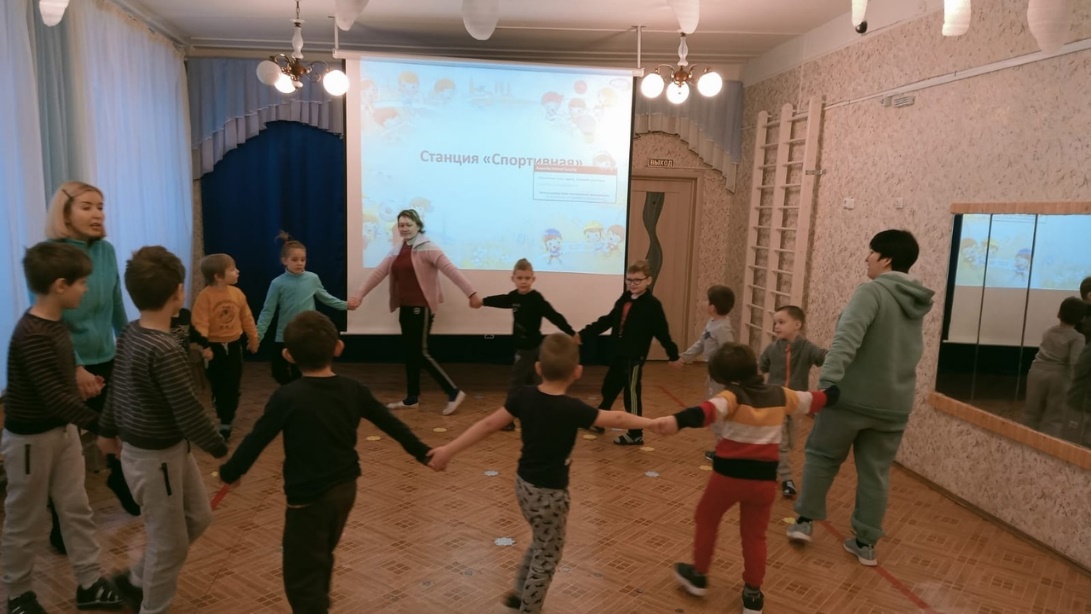 